РОССИЙСКАЯ ФЕДЕРАЦИЯСОВЕТ  ДЕПУТАТОВ СЕЛЬСКОГО  ПОСЕЛЕНИЯ                          НИЖНЕМАТРЕНСКИЙ  СЕЛЬСОВЕТДобринского  муниципального  района Липецкой области42-я сессия  VI созываРЕШЕНИЕ08.04.2024г.                     с. Нижняя Матренка                            № 189-рсО признании утратившими силу некоторых решений Совета депутатов сельского поселения Нижнематренский сельсовет Добринского муниципального районаРассмотрев законодательную инициативу Совета депутатов сельского поселения Нижнематренский сельсовет о признании утратившими силу некоторых решений  Совета депутатов сельского поселения Нижнематренский сельсовет, в целях приведения в соответствие с действующим законодательством нормативной правовой базы Совета депутатов сельского поселения Нижнематренский сельсовет,  руководствуясь Федеральным законом от 06.10.2003г.  № 131-ФЗ  «Об общих принципах организации местного самоуправления в РФ»,  Уставом  сельского поселения, Совет депутатов сельского поселения Нижнематренский сельсовет РЕШИЛ :      1.Признать утратившими силу следующие решения Совета депутатов сельского поселения Нижнематренский сельсовет:1.1. № 106-рс  от  28.08.2017 «Об утверждении Порядка ведения перечня  видов муниципального контроля и органов местного самоуправления, уполномоченных на их осуществление, на территории сельского поселения Нижнематренский сельсовет Добринского муниципального района Липецкой области»      1.2. №161-рс от 13.04.2018 «Об утверждении Перечня видов муниципального контроля и органов  местного самоуправления сельского поселения                  Нижнематренский сельсовет Добринского муниципального района Липецкой области, уполномоченных на их осуществление»        2. Направить указанный нормативный правовой акт главе сельского поселения Нижнематренский сельсовет для подписания и официального обнародования.        3. Настоящее решение вступает в силу со дня его принятия.   Председатель Совета депутатов   сельского поселения   Нижнематренский  сельсовет                                                   М.Ю.Елисеева        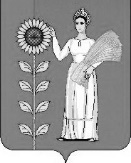 